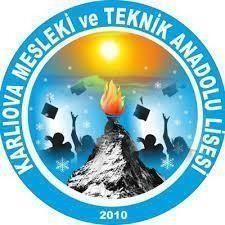 KARLIOVA MESLEKİ VE TEKNİK ANADOLU LİSESİ 2022-2023 EĞİTİM ÖĞRETİM YILI 2. DÖNEM 1.YAZILI TARİHLERİ31/03/2023UYGUNDURBERKER TUNCAOkul MüdürüSINAVIN YAPILACAĞI DERSSINAV TÜRÜSINAV TARİHİSINIFLARBEDEN EĞİTİMİERKEN ÇOCUKLUK VEÖZEL EĞİTİMDE PROGRAM ATÖLYESİ UYGULAMA SINAVIPazartesi03/04/20232.Ders9/A 9/B 9/C10/A 10/B11/A  11/BERKEN ÇOCUKLUKTA ÖZBAKIM 12ERKEN ÇOCUKLUK VE ÖZEL EĞİTİMDE ÖZBAKIMANNE ÇOCUK SAĞLIĞIYAZILIPazartesi03/04/20233.Ders10/B12/A9/CROBOTİK VE KODLAMASAĞLIK BİLGİSİ VE TRAFİK EĞİTİMİMESLEKİ GELİŞİMYAZILI(Kelebek)Salı04/04/20232.Ders10/A11/A 11/B 11/C9/A 9/B 9/CMÜZİK VE DRAMATİK ETKİNLİKLERPROGRAMLAMA TEMELLERİYAZILI(Kelebek)Salı04/04/20234.Ders9/C9/A  9/BİNGİLİZCEYAZILI(Kelebek)Çarşamba05/04/20233.Ders9/A 9/B 9/C10/A 10/B11/A 11/B 11/C12/A 12/B 12/CKİMYAWEB TABANLI UYGULAMA GELİŞTİRMEYAZILI(Kelebek)Perşembe06/04/20232.Ders9/A 9/B 9/C10/A 10/B11/BYETERSİZLİK TÜRLERİ VE KAYNAŞTIRMAMOBİL UYGULAMALARBİLİŞİM TEKNOLOJİ TEMELLERİÇOCUK RUH SAĞLIĞIOYUN OYUNCAKYAZILI(Kelebek)Perşembe06/04/20234.Ders11/A 11/C11/B9/A 9/B 9/C10/BMATEMATİK/S.MATEMATİKYAZILI(Kelebek)Cuma07/04/20232.Ders9/A 9/B 9/C10/A 10/B11/A 11/B 11/C12/A 12/B 12/CGRAFİK VE CANLANDIRMAÇOCUK GELİŞİMİNESNE TABANLIPROGRAMLAMABİLGİSAYAR TASARIM UYGULAMASIYAZILI(Kelebek)Cuma07/04/20234.Ders11/A 11/C11/B10/B9/A 9/BCOĞRAFYAS. COĞRAFYAİNTERNET PROGRAMCILIĞIYAZILI(Kelebek)Pazartesi10/04/20232. ders9/A 9/B 9/C10/A 10/B11/A 11/B 11/C12/B 12/CÇOCUK EDEBİYATI VE MASAL ANLATIMIYAZILISalı11/04/20232.ders11/A  11/CTARİH /İNKILAPYAZILIÇarşamba12/04/20232.Ders9/A 9/B 9/C10/A 10/B11/A 11/B 11/C12/A 12/B 12/CSEÇMELİ PEYGAMBERİMİZİN HAYATIYAZILIÇarşamba12/04/20234.Ders9/A 9/B 9/C11/A 11/B 11/CDİN KÜLTÜRÜ VE AHLAK BİLGİSİYAZILIÇarşamba12/04/20236.Ders9/A 9/B 9/C10/A 10/B11/A 11/B 11/C12/A 12/B 12/CFELSEFESEÇMELİ DEMOKRASİSEÇMELİ PROGRAMLAMAYAZILI(Kelebek)Perşembe13/04/20232.Ders9/A 9/B12/A 12/B 12/C11/BBİYOLOJİÇOCUKLA İLETİŞİMYAZILI(Kelebek)Perşembe13/04/20234.Ders9/A 9/B 9/C10/A 10/B12/ATÜRK DİLİ VE EDEBİYATIYAZILI(Kelebek)Cuma14/04/20232.Ders9/A 9/B 9/C10/A 10/B11/A 11/B 11/C12/A 12/B 12/CFİZİKYAZILI(Kelebek)Cuma14/04/20234.Ders9/A 9/B 9/C10/A 10/B